Anzac HotelMerkez, Merkez, Çanakkale, Türkiye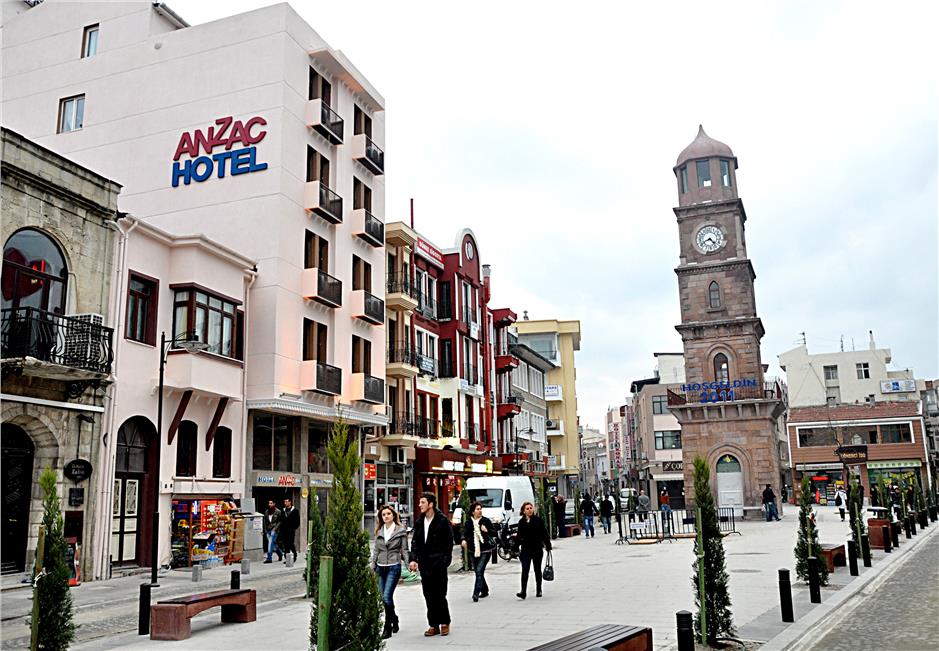 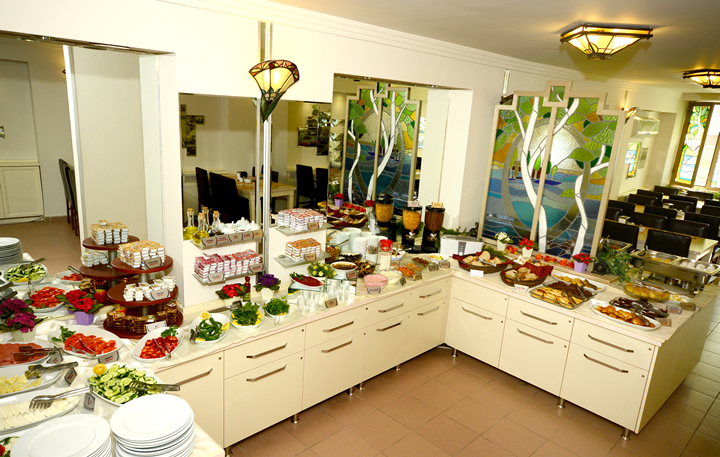 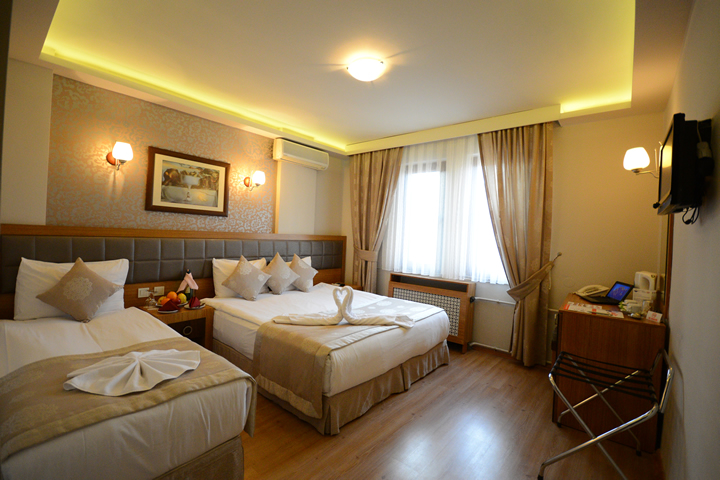 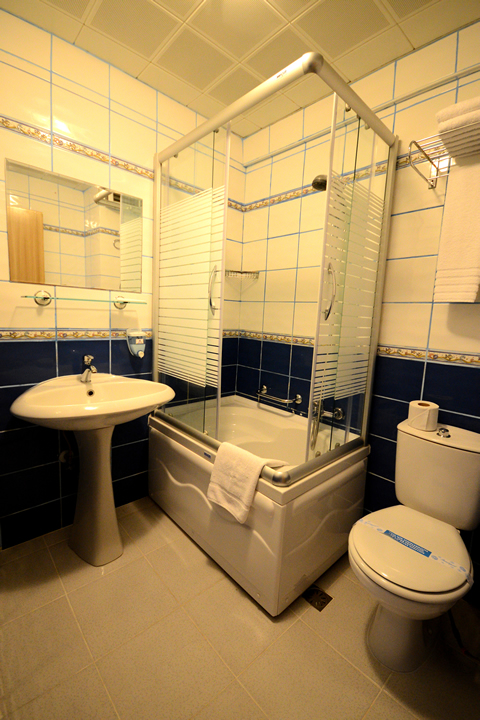 UBICAZIONEL'hotel è situato nel centro di Canakkale, di fianco alla storica torre dell'orologio (Saat Kulesi) e a soli 50 m dalla banchina di attraccaggio dei traghetti. La penisola di Gallipoli dista solo 3 km. Il luogo dove sorgeva l'antica città di Troia è a 35 km di distanza. A pochi passi gli ospiti troveranno numerosi bar, ristoranti e negozi nonché le fermate dei mezzi pubblici.DOTAZIONELo stabile è stato ammodernato nel 2010. L’hotel mette a disposizione 27 alloggi. I piani superiori sono comodamente raggiungibili tramite ascensore. Fanno parte delle dotazioni una cassetta di sicurezza e uno sportello di cambio valuta. A disposizione degli ospiti vi sono accesso a Internet e WiFi nelle aree comuni. L’hotel vanta una serie di comfort, dotazioni e pratici servizi. Per i piaceri del palato gli ospiti potranno usufruire di un ristorante, una sala per la colazione, una caffetteria e un bar. La dotazione dell’hotel prevede inoltre una sala TV. Su richiesta gli ospiti potranno usufruire dei posti auto dell’hotel (a pagamento). Arricchiscono ulteriormente l’offerta assistenza medica, servizio in camera e lavanderia.PASTIL’hotel offre le seguenti soluzioni per quanto riguarda i pasti: colazione e pernottamento con colazione. L’hotel propone inoltre offerte speciali.CAMERETutte le camere dispongono di aria condizionata, riscaldamento centralizzato e bagno. Le unità abitative sono dotate di area soggiorno e zona notte. Gli ospiti potranno disporre di un letto a due piazze. Sono disponibili una cassetta di sicurezza e un minibar. Per una vacanza perfetta sono disponibili comfort quali accesso a Internet, telefono, televisore e radio. Il bagno è attrezzato con doccia, vasca e asciugacapelli.CARTE DI CREDITOPresso l’hotel sono accettate le seguenti carte di credito: Visa e MasterCard.DOTAZIONECheck-in 24 ore su 24Reception aperta 24 ore su 24ParcheggioAscensoriCambio valutaAccesso a InternetAccesso WLANCaffetteriaCassetta di sicurezzaClimatizzatoreServizio lavanderiaHallServizio in cameraRistorante/iRistorante/i con climatizzatoreRistorante/i con reparto non fumatoriAssistenza medicaSala TVVITTOColazione a buffetCena a menuColazione al tavoloPranzo a menuPiatti specialiMezza pensioneTIPO DI HOTELHotel per famiglieBusiness hotelHotel in prossimità del centroDISTANZEPossibilità di shoppingBar/pubMareDiscoteca/clubLagoFiumeBoscoAutostazioneRistorantiSpiaggiaCentro cittadinoCentro turisticoMezzi pubbliciParcoINFORMAZIONI SULL'EDIFICIONumero doppiePiani - edificio principaleNumero camere (totale)Anno di ristrutturazioneCostruito nelSPORT/TEMPO LIBEROFreccettePOSSIBILITÀ DI PAGAMENTOMasterCardVisa Card